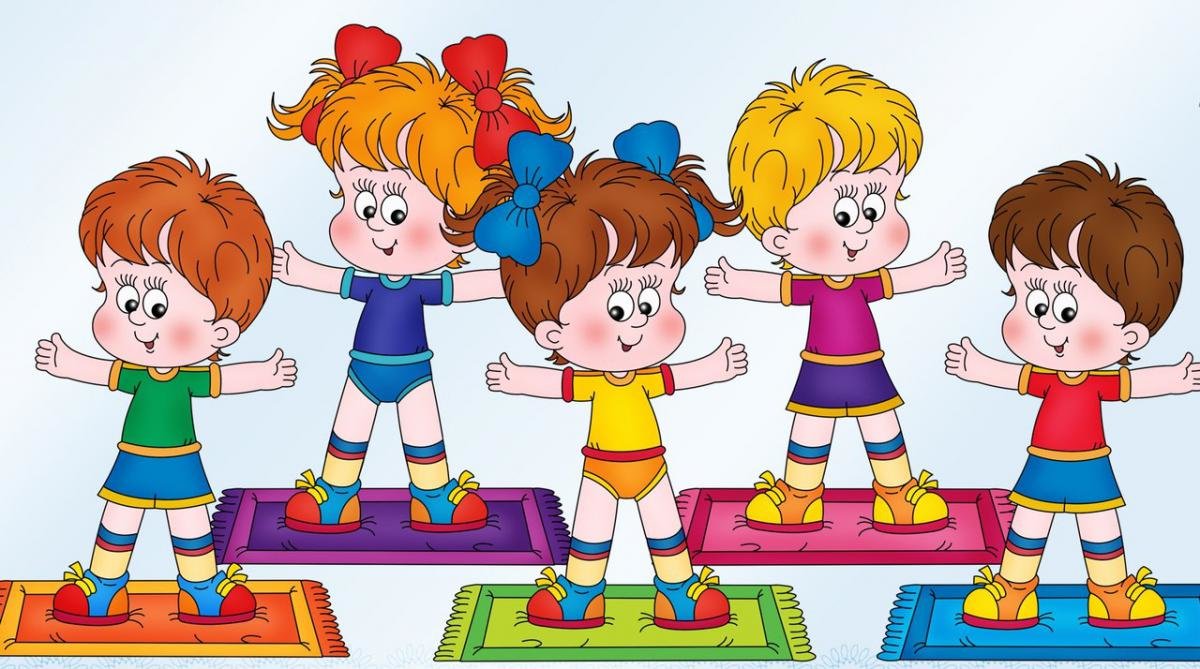 Комплекс утренней гимнастики для малышей 1,5 – 2 летПредлагаем несколько примеров упражнений в игровой форме для малышейБудьте здоровы! помнить.«Солнышко»Ребенок стоит прямо и держит ручки вдоль тела. Поднимает руки вверх – к солнышку, заводит их за голову, немного прогибаясь назад, потом снова тянет вверх, иногда помахивая и разгоняя тучки, а после опускает вниз через стороны.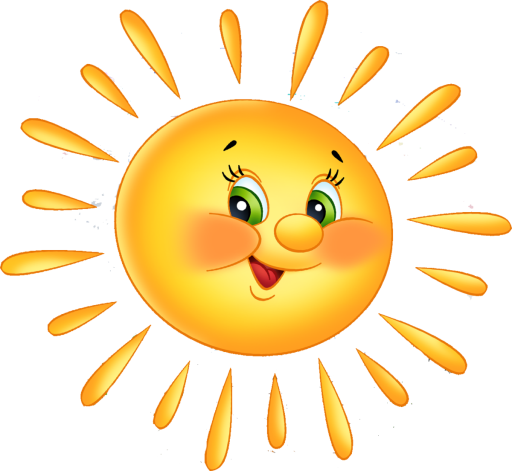 «Часики»Ручки ставятся на талию, выполняются наклоны вправо-влево, подражая движению маятника. При этом можно приговаривать: «Тик-так, тик-так…»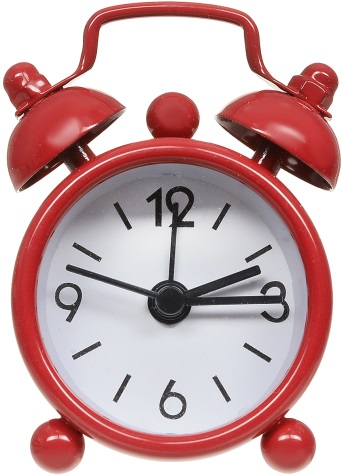 «Мельница»Вместе с ребенком поставьте ноги на ширине плеч и делайте наклоны то к одной, то к другой ножке, периодически делая полный круг, как мельница. 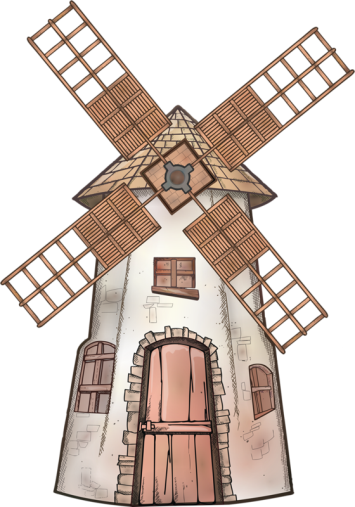 «Гномик и великан»Приседания. Присесть – ты гномик, встать и потянуться на носочках – великан.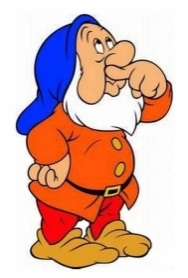 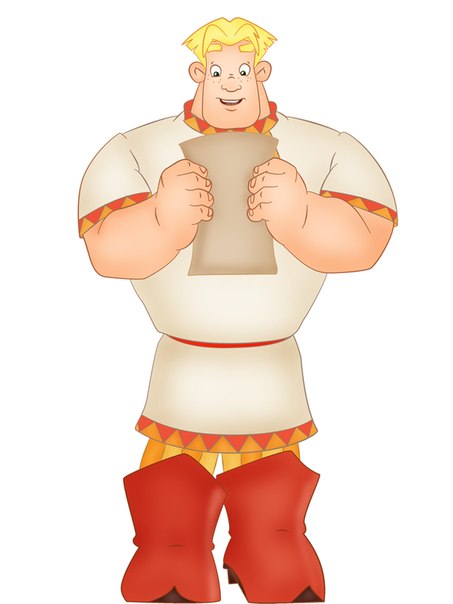 «Велосипед»Это упражнение является самым любимым у большинства детей. Вы ложитесь вместе с малышом на пол и крутите ногами, подражая езде на велосипеде.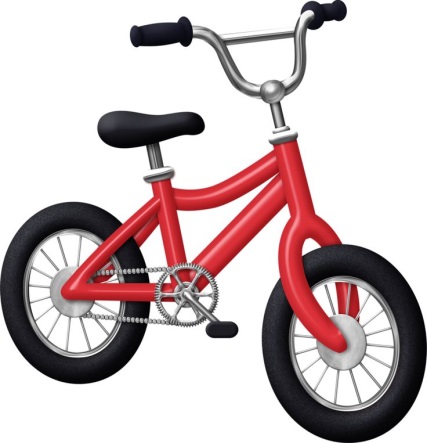 «Подъемный кран»Выполняется тоже лежа на спине. Нужно поочередно поднимать то одну, то другую ногу, стараясь не сгибать их. После этого, согнув ножки в коленях, поднимать с пола таз. Как вариант, лежа поднимать согнутые ножки к груди.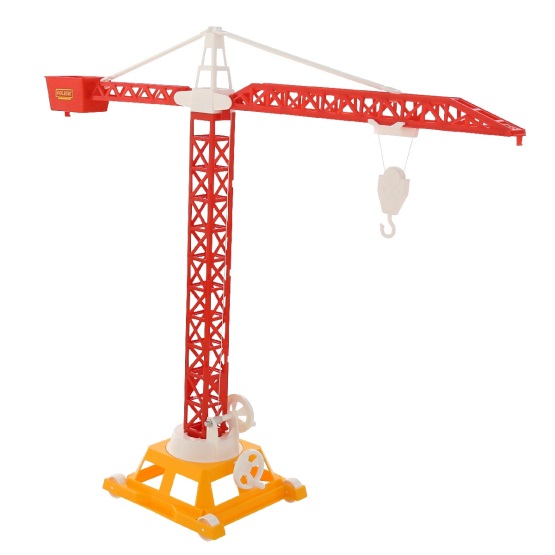 «Зайчик»Учим ребенка прыгать на двух ножках. С совсем маленькими детками в процессе упражнения можно выяснить, где у зайчика находятся ушки, носик, хвостик.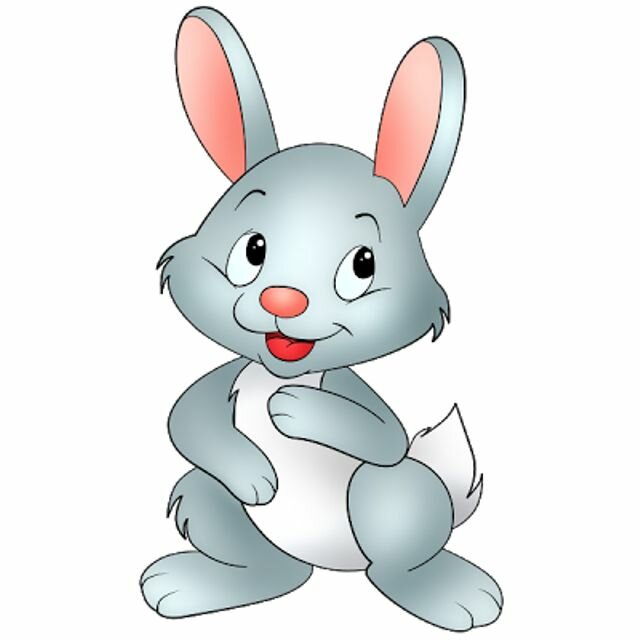 «Цапля»Это упражнение направлено на развитие координации движений. Оно позволяет научить малыша ходить, высоко поднимая колени. Сделав несколько шагов, ему нужно постоять на одной ножке, а еще через несколько шагов постоять на другой ножке.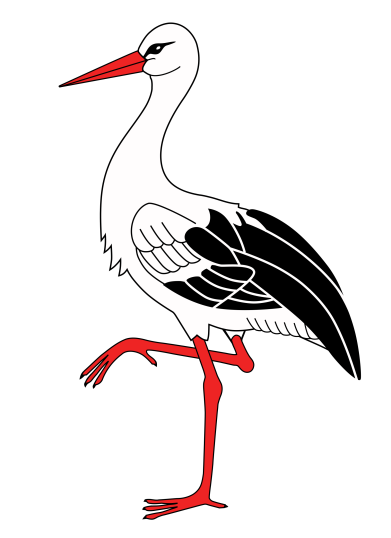 «Экскаватор»Разбросать по полу несколько небольших игрушек. А потом, изображая звуки экскаватора, собрать разбросанные предметы в коробку.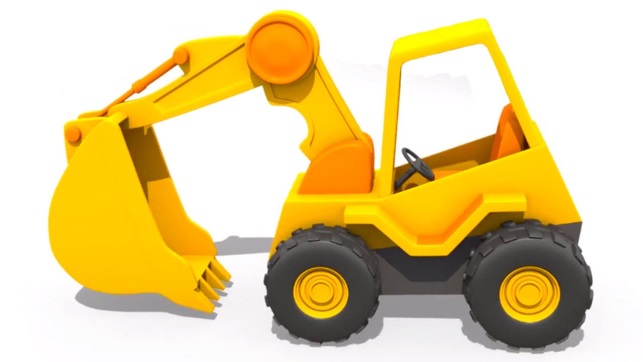 Завершается зарядка для детей дыхательным упражнением: глубокий вдох через нос, выдох через рот. И так несколько раз.Завершается зарядка для детей дыхательным упражнением: глубокий вдох через нос, выдох через рот. И так несколько раз.